Общее впечатление от проекта оказалось крайне положительным. Он помог посмотреть как на культуру России, так и других стран (и не только Германии) другим взглядом: оказалось, что немцы не угрюмые, а сосредоточенные, итальянцы не вспыльчивые, а выразительные, русские не взбалмошные, а легкие на подъем. Стало понятно, что немецкие ребята такие же простые, открытые, настроенные на общение и работу, как и мы, им было все искренне интересно, они не стеснялись даже касаться политических вопросов, но делали это предельно осторожно. Отдельное спасибо надо сказать Наталье Васильевне, она поддерживала постоянную связь с нами и немецкой стороной, приглашала в гости на пару немцев, именно благодаря всему этому участие в этом проекте казалось не обязанностью, а возможностью. Так же многих слов благодарности и восхищения заслуживает Людмила Федоровна, чтобы так легко, профессионально, понятно и интересно преподнести довольно непростую тему межкультурных отношения, надо действительно быть мастером своего дела.ГЕРМАНИЯ 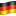 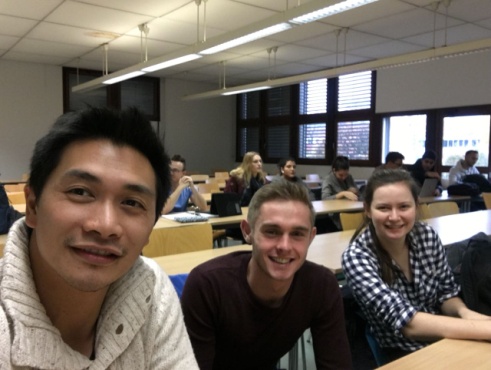 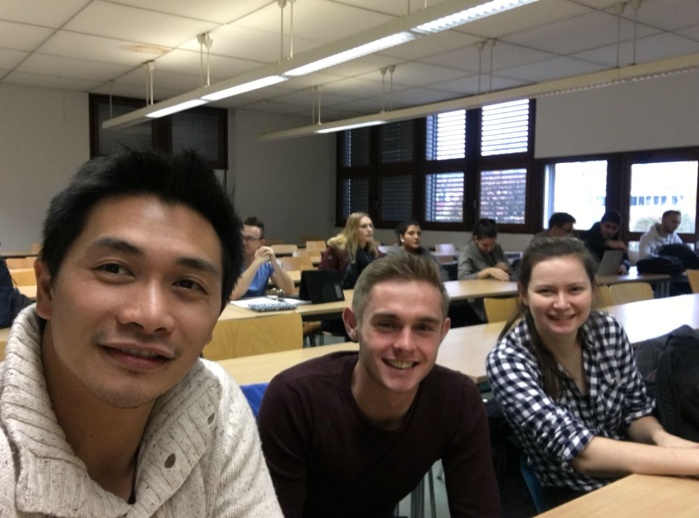   Эммануэль           Пауль   РОССИЯ 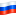 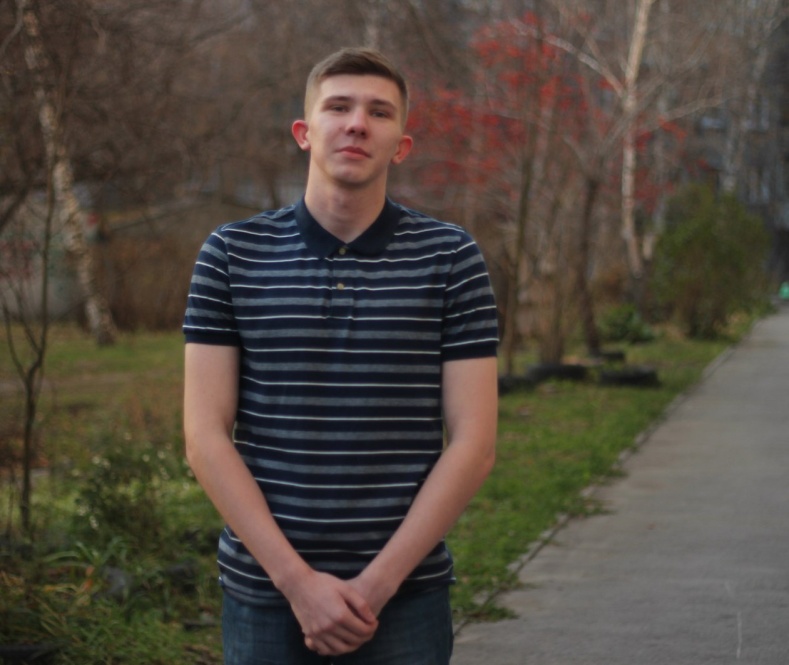 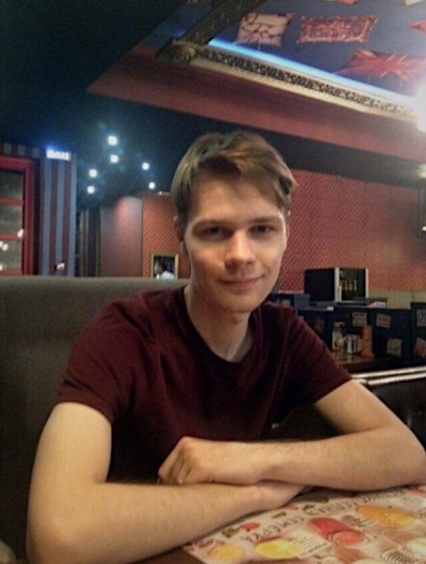 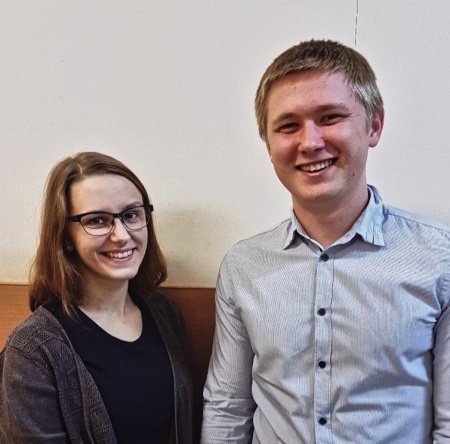 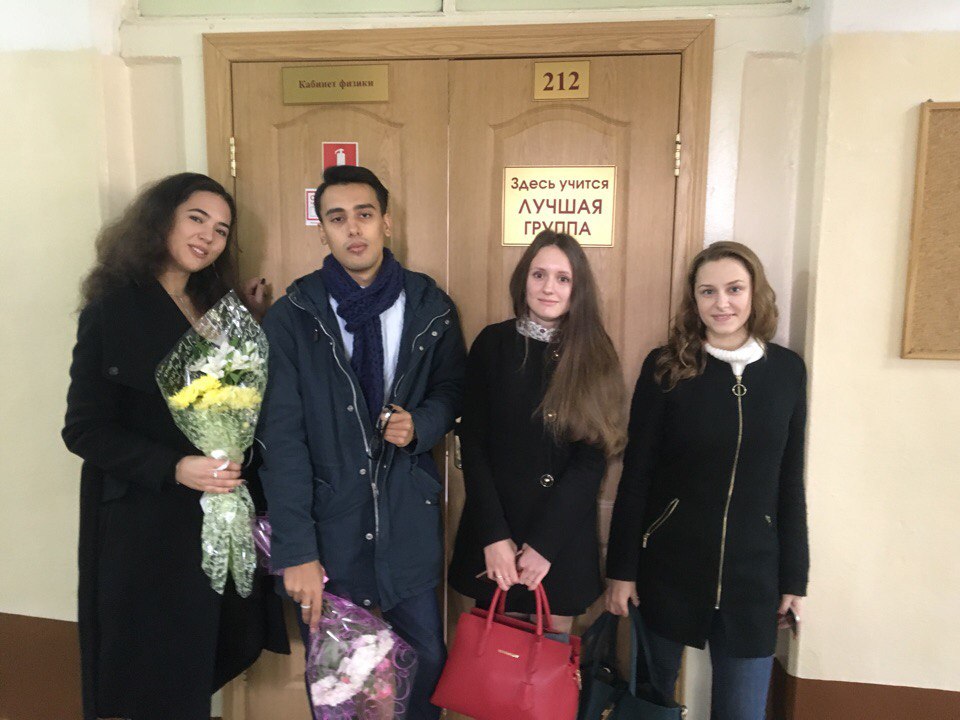          Илья                  Глеб                 Рома                     ОляРОССИЯ          Илья                  Глеб                 Рома                     ОляПонравилосьПонравилосьНе понравилосьТеоретический материал, как на русском языке, так и на английском был очень информативным, полезным и интересным.В процессе обучения начинаешь понимать, на что люди из разных культур будут смотреть по-разному, как именно и как преодолеть этот межкультурный барьер.На занятиях на английском языке рассматривали практические примеры, разбирали конкретные ситуативные задания.Отдать должное Ларисе Федоровне: лекции на русском слушались легко и с упоением.Общение с немецкими студентами приносило только положительные эмоции: они вежливые, веселые, общительные, всегда подготавливали вопросы к беседе на заданную тему.Теоретический материал, как на русском языке, так и на английском был очень информативным, полезным и интересным.В процессе обучения начинаешь понимать, на что люди из разных культур будут смотреть по-разному, как именно и как преодолеть этот межкультурный барьер.На занятиях на английском языке рассматривали практические примеры, разбирали конкретные ситуативные задания.Отдать должное Ларисе Федоровне: лекции на русском слушались легко и с упоением.Общение с немецкими студентами приносило только положительные эмоции: они вежливые, веселые, общительные, всегда подготавливали вопросы к беседе на заданную тему.Из-за разницы в часовых поясах, разногласий в расписании внутри российской группы было трудно подобрать подходящее время для общения.На финальной презентации у многих перекликались темы, но это целиком и полностью наша ошибка.Трудно было и в процессе презентации из-за технической стороны.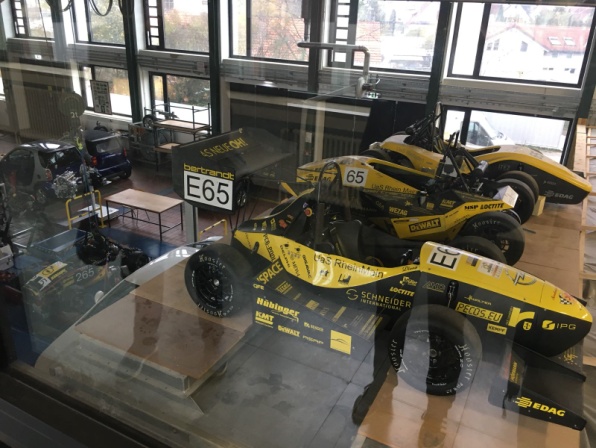 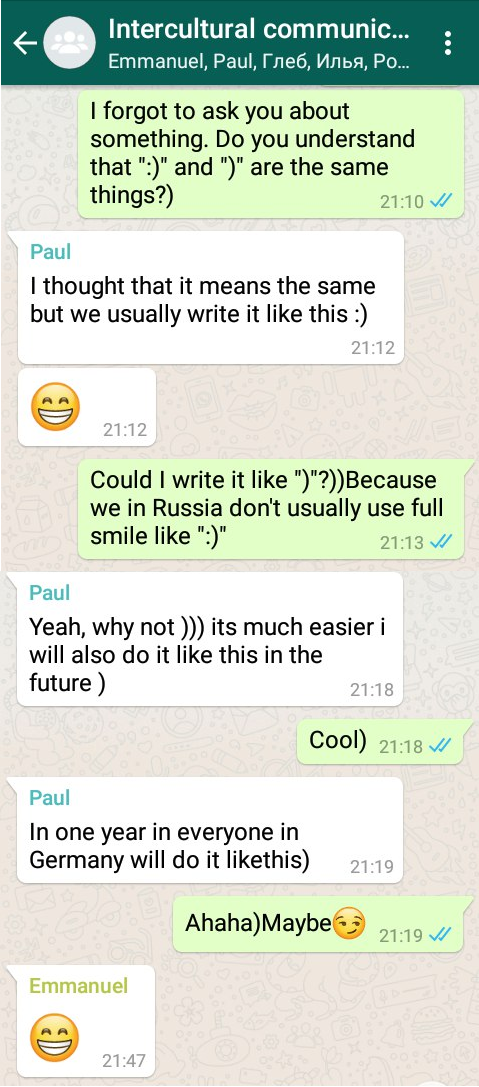 Эммануэль: «Фотография была сделана в нашей гоночной лаборатории »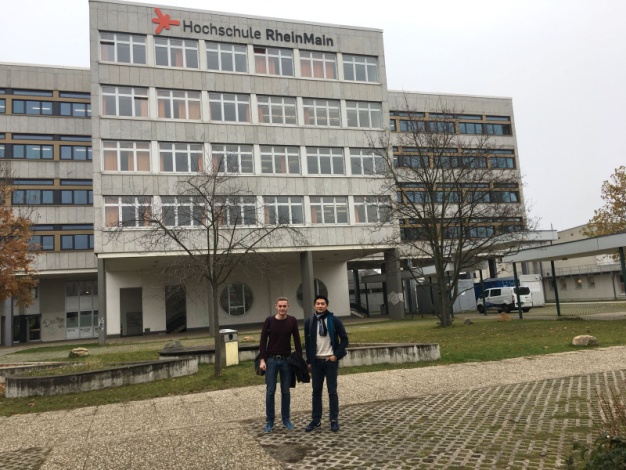 Эммануэль: «Перед главным корпусом университета»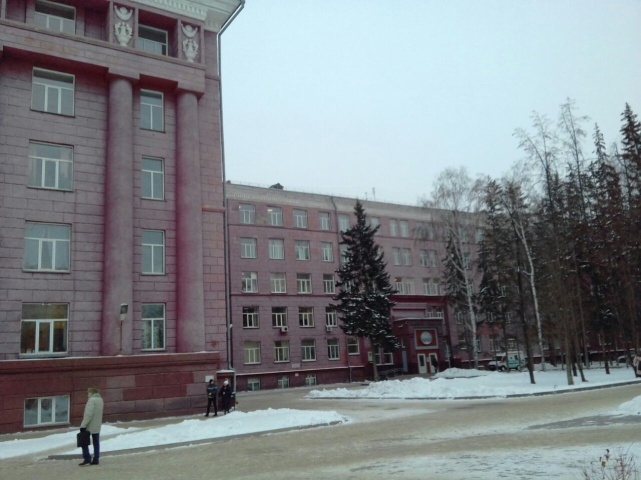 Оля: «Первый и одновременно главный корпус»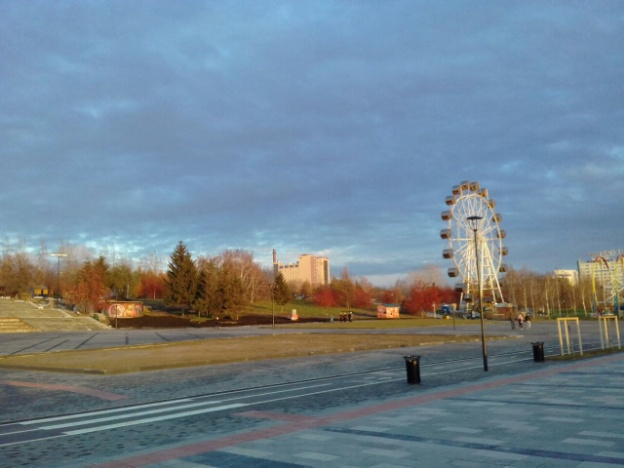 Оля: «Парк на набережной, фотография была сделана еще осенью»